 2022年度 公益財団法人日本サッカー協会  公認D級コーチ養成講習会 開催要項　 目的・内容 地域のサッカークラブ・スポーツ少年団・スポーツ教室など、グラスルーツで活動する指導者の育成詳細については【日本サッカー協会ホームページ指導者養成講習会】をご覧ください。 取得資格 本講習会の全科目を履修し、試験に合格された方には「公益財団法人日本サッカー協会（以下JFA）公認D級コーチ」に認定します。主催・主管 公益財団法人 日本サッカー協会 ／  一般財団法人 岐阜県サッカー協会 開催期間 　　※ 詳細については、別紙のコース日程をご確認ください。岐阜コース：令和５年　３月１１日（土）・令和５年　３月１２日（日）　　西濃コース：令和５年　１月２１日（土）・令和５年　１月２２日（日）　  中濃コース：令和４年　９月２４日（土）・令和４年　９月２５日（日）　  東濃コース：令和４年　９月２３日（土）・令和４年　９月２４日（土）飛騨コース：令和４年１１月　６日（日）・令和４年１１月１３日（日）女子コース：令和５年　２月１２日（日）・令和５年　２月１９日（日） 開催場所 岐阜コース：【実技】岐阜大学【講義】岐阜大学　西濃コース：【実技】岐阜協立大学【講義】岐阜協立大学／神戸町役場　他中濃コース：【実技】中池多目的広場【講義】わかくさ体育館会議室東濃コース：【実技】とうしん学びの丘エール【講義】多治見美濃焼却センター協同組合／とうしん学びの丘エール飛騨コース：【実技】杉崎公園グラウンド【講義】宮城センター女子コース：【実技】協立大学グラウンド【講義】協立大学 受講条件 （1） 令和４年3月31日において、満18歳以上の方（2） 地域において、現在指導にあたっているもしくはこれから指導にあたる予定の方（3） 全日程（２日間）に参加できる方（4） JFAに指導者登録できる方 受講者数 全コース共に定員32名（最小催行人員16名） 受講料 17,600円　（税込）【内訳】受講料・教材購入費・運営費・会場費などを含む（交通費・駐車料金などは別途受講者負担）※上記費用にはJFA初年度登録金（3,000円）が含まれておりません。※講習会初日受付時に徴収しますのでご準備ください。持ち物 筆記用具・実技のできる用意（スネアテ／スパイク等）・　ボールは必要ありません。　飲料水などはご自身でご用意ください。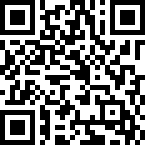 申込方法 （１）下記の申し込みフォームから、必要事項を記入して申し込んでください。　　　　申し込みフォームURL：https://forms.gle/UxtkXh9c2e9jhMoz5　　　　右のQ Rコードからも申し込みができます。・申し込みフォームに入力しても受講確定ではありません。応募者が定員を超えた場合は、以下の優先順位で受講者を決定いたします。①該当地区の県協会登録チームで活動されている方②該当地区以外の県協会登録チームで活動されている方  ③県内の県協会登録外のチームで活動されている方④先着順 （２）受講可否については、申し込み締切後、申し込みフォームに登録したメールアドレスにお知らせします。（３）受講が決定した方には、本申し込みの方法について改めてご連絡いたします。J F Aの「K I C K O F F」より本申し込みとなります。 申込締切日 岐阜コース：令和４年　１月３０日（月）西濃コース：令和４年１１月２８日（月）中濃コース：令和４年　９月　９日（金）東濃コース：令和４年　８月２９日（月）飛騨コース：令和４年　９月２６日（月）女性コース：令和５年　１月２２日（日）注意事項(1) 実技が伴います。コンディションを整え、ご参加くださるようお願いいたします。(2) 本講習会中において負傷した場合は、主管者にて応急処置を行いますが、一切責任を負いかねますので、ご了承ください。また、万が一のため傷害保険などにご加入いただくことをお勧めいたします(3) 本取り組みをより多くの方に知っていただくよう、受講中の映像・写真を主催者で使用させていただく場合がありますので、あらかじめご了承ください。(4) お知らせいただいた個人情報については、（一財）岐阜県サッカー協会主催・主管の事業にのみ使用し、その他の目的では一切使用いたしません。(5) 本講習会の内容、資料等をSNSなどに掲載等された方につきましては、本講習会の受講を停止させていただきます。(6) 新型コロナウイルス対策への協力をお願いします。（マスク着用、検温、手指消毒etc.） お問い合わせ先 （一財）岐阜県サッカー協会 指導者養成部　D級担当　　杉山　嘉一　　E-mail:　gifushidousha@gmail.com